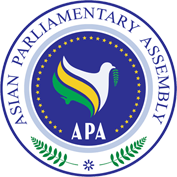 Resolution on “The Role of APA Parliaments in Supporting the Implementation of the Sustainable Development Goals”APA/Plenary/SC-Economic/Res/2019/05            16 December 2019We, the Members of the Asian Parliamentary Assembly,Acknowledging the outcome document of the United Nations Summit for the adoption of Post-2015 Development Agenda entitled “Transforming our world: the 2030 Agenda for Sustainable Development,” adopted in September 2015;Referring to the Inter-Parliamentary Union (IPU) Hanoi Declaration on The Sustainable Development Goals: Turning Words into Action, adopted at its 132nd Assembly, held in Hanoi, Vietnam, March 2015; and other relevant inter-parliamentary organizations resolutions;Reaffirming its resolution 70/1 of 25 September 2015, entitled “Transforming our world: the 2030 Agenda for Sustainable Development” eradicating poverty in all its forms and dimensions, including extreme poverty, is the greatest global challenge and an indispensable requirement for sustainable development, its commitment to achieving sustainable development in its three dimensions — economic, social and environmental — in a balanced and integrated manner, and to building upon the achievements of the Millennium Development Goals and seeking to address their unfinished business.Being convinced that the SDGs are integrated and indivisible, global in nature and universally applicable, upholding the principle of common but differentiated responsibility, taking into account different national capacities, levels of development, and respecting national policies and priorities;Underlining that strong political will and leadership of the parliaments and governments are essential for the achievement of the SDGs, Emphasizing the need for a consensus among governments, parliaments and the people to recognize the importance of the development particularly in the areas of health, education, housing, food security, nutrition and environmental sustainability;Noting the significant progress made by countries in strengthening their public-private partnership readiness and institutional capacities through legislation and establishment of public-private partnership units in relevant government departments;Welcoming the establishment of the Sustainable Development Goals Commission in some Asian parliaments as the  best practices to pursue the objectives of the SDGs at  national level;We therefore,Endorse the 2030 Agenda for Sustainable Development, the outcome document of the UN Summit which adopted the SDGs as the new development frame work for 2015- 2030. The list of the SDGs is annexed;Urge APA Member Parliaments to uphold Parliamentary Diplomacy as an instrument to improve the implementation of SDG’s in general and APA priorities including environmental protection, poverty eradication, protection of the safety of energy market in Asia, economic growth of APA Member States and preventing of Water crisis in particular;Invite APA Members States to review and assess opportunities and legislative gaps to engage the private sector to invest in infrastructure on a sustainable basis ;Call upon Member Parliaments to develop strategies in support of government efforts regarding SDGs, and how to expand the use of clean and renewable energy such as solar, hydro and wind energy;Decide to be actively involved in the integration of SDGs into national development programs and the formulation of national policies to support the mainstreaming and implementation of SDGs;Invite APA members to involve all actors in sustainable development consideration to ensure transparency and accountability in the implementation process; Urge the Asian Parliaments to contribute to the national efforts towards achieving the SDGs including through the establishment of the appropriate mechanisms to monitor the implementation of the 2030 Sustainable Development Agenda at national level; Recommend to Asian Parliaments and Governments to consider establishing an Asian information center in order to  provide independent, scientific and reliable data and analytical information in reference to sustainable development indicators;Call upon APA Members to provide adequate budgetary resources and adopt legislations which are relevant to support and monitor the successful implementation of the SDGs;Resolve to strengthen the role of national parliaments in the advocacy of SDGs so that people understand that the SDGs are relevant to their lives;Request the Standing Committees of APA to deliberate in a comprehensive manner issues of SDGs which are relevant to the work of their committees;Recognize Parliaments role in the private sector, by promoting national expenditure policies, through parliament’s regulatory roles, particularly regarding the discussion and adoption of budgets and final accounts, and for the endorsement of investment laws, supply of sufficient incentives and securities for private sector growth.Stress the importance to develop data and indicators to setup a proper follow-up mechanism on the implementation of SDGs and the need to strengthen statistical capacities of all countries to support the progress;Call upon  parliaments to contribute, through its roles, to highlight the priority to the enhancement of sustainable agriculture as food security, will constitute the most insisting problem of future sustainable development objectives;Urge Asian governments to engage in bilateral, regional or multilateral partnerships in order to build infrastructures and sustainable development projects, using governmental and sovereign funds;Circulate and exchange the experiences, procedures and measures that represent successful models in the field of sustainable development among all members of the association in order to benefit, replicate, build upon and be guided by them; Call Upon APA member states to strengthen regional economic cooperation and integration to enhance regional connectivity in supporting the implementation of the SDGs;Request all APA Member Parliaments to report their achievements in the implementation of the SDGs to the APA Secretariat in order to provide information for further discussion in the next Economic and Sustainable Development Standing Committee.Sustainable Development GoalsEnd poverty in all its forms every whereEnd hunger, achieve food security and improved nutrition and promotes sustainable agricultureEnsure healthy lives and promote well-being for all at all agesEnsure inclusive and equitable quality education and promote lifelong learning opportunities for allAchieve gender equality and empower all women and girlsEnsure availability and sustainable management of water and sanitation for allEnsure access to affordable, reliable, sustainable and modern energy for allPromote sustained, inclusive and sustainable economic growth, full and productive employment and decent work for allBuild resilient infrastructure, promote inclusive and sustainable industrialization and foster innovationReduce in equality within and among countriesMake cities and human settlements inclusive, safe, resilient and sustainableEnsure sustainable consumption and production patternsTake urgent action to combat climate change and its impacts*Conserve and sustainably use the oceans, seas and marine resources for sustainable developmentProtect, restore and promote sustainable use of terrestrial ecosystems, sustainably manage forests, combat desertification, and halt and reverse land degradation and halt biodiversity lossPromote peaceful and inclusive societies for sustainable development, provide access to justice for all and build effective, accountable and inclusive institution sat all levelsStrengthen the means of implementation and revitalize the global partnership for sustainable development*acknowledging that the United Nations Framework Convention on Climate Change is the primary international, intergovernmental forum for negotiating the global response to climate change